УТВЕРЖДАЮ:Аукционная документацияна право заключения договора безвозмездного пользования имуществом, находящимся в муниципальной собственности муниципального образования «Город Березники»СОГЛАСОВАНО:Начальник управления городского хозяйства администрации города______________________ В.П. Зуевг. Березники2015г.СОДЕРЖАНИЕАУКЦИОННОЙ ДОКУМЕНТАЦИИРаздел 1. Извещение о проведении аукциона                                                              2Раздел 2. Общие положения                                                                                          2Раздел 3.  Инструкция заявителям, участникам аукциона                                         4Раздел 4. Образцы форм и документов для заполнения участниками                     8Раздел 5. Проект договора безвозмездного пользования                                          9Раздел 6. Договор о задатке                                                                                         13Раздел 7. Состав и описание передаваемого имущества                                          15Раздел 8. Техническое задание                                                                                    18Раздел 9. Приказ об утверждение условий аукциона по продаже права                 19 заключения договора безвозмездного пользования имущества, находящегося в муниципальной собственности муниципального образования «Город Березники» РАЗДЕЛ 1. ИЗВЕЩЕНИЕ О ПРОВЕДЕНИИ АУКЦИОНА Управление имущественных и земельных отношений администрации города Березники (далее - организатор аукциона) приглашает юридических лиц и индивидуальных предпринимателей принять участие в открытом аукционе с открытой формой подачи предложений по цене на право заключения договора безвозмездного пользования имуществом, находящимся в муниципальной собственности муниципального образования «Город Березники». Место нахождения и почтовый адрес – 618400, Пермский край, г. Березники, пр. Советский, 39.Контактные телефоны: (3424) 29 01 78; 29 01 79, факс (3424) 29 01 77Электронная почта: michсkov2011@уandex.ru, uizo.arenda@yandex.ruКонтактное лицо –  Мичков Максим Федорович, Сафина Альфия Савдехановна.Предмет аукциона: право заключения договора безвозмездного пользования имуществом (раздел №7 настоящей аукционной документации), находящимся в муниципальной собственности муниципального образования «Город Березники», с условием использования имущества по целевому назначению – обеспечение надлежащего содержания и технического обслуживания в соответствии с нормативными правовыми актами, действующим законодательством, техническим заданием (раздел №8 настоящей аукционной документации) муниципального имущества в виде лифтового комплекса «Система диспетчеризации и диагностики лифтов «Обь», 2009г. выпуска, общей стоимостью 5 174 000,00 руб. по состоянию на 31.12.2009г. и встроенных нежилых помещений, общей площадью 31,8 кв.м., балансовой стоимостью 61 574,23 руб. по состоянию на 21.12.2009г, расположенных в цокольном этаже жилого дома по адресу: Пермский край, г. Березники, ул. Юбилейная, 92. Целевое использование помещений - размещение диспетчерского пункта.Договор безвозмездного пользования недвижимым имуществом заключается сроком на 10 лет.Начальная (минимальная) цена права – 95 000 (девяносто пять тысяч) рублей 00 копеек.Шаг аукциона – 4 750 (четыре тысячи семьсот пятьдесят) рублей 00 копеек.Сумма задатка: 20 % от начальной цены на право заключения договора 19 000 (девятнадцать тысяч) рублей 00 копеек. Ознакомиться с объектами можно с представителем организатора аукциона, предварительно позвонив по телефонам: 8(3424) 29 01 79, 29 01 78. РАЗДЕЛ 2. ОБЩИЕ ПОЛОЖЕНИЯ Аукцион проводится в соответствии с Гражданским Кодексом РФ, Федеральным законом №135-ФЗ от 26.07.2006 «О защите конкуренции», приказом Федеральной антимонопольной службы от 10 февраля . N 67 «О порядке проведения конкурсов или аукционов на право заключения договоров аренды, договоров аренды безвозмездного пользования, договоров доверительного управления имущества, иных договоров, предусматривающих переход прав владения и (или) пользования в отношении государственного или муниципального имущества, и перечне видов имущества, в отношении которого заключение указанных договоров может осуществляться путем проведения торгов в форме конкурса», другим действующим законодательством РФ.Срок, место и порядок предоставления заявок на участие в аукционе: Дата и время начала приема заявок: 28.12. 2015г. с 9-00 часовДата окончания приема заявок и прилагаемых к ним документов: до 17-00 часов 26.01.2016г.Заявки на участие в аукционе предоставляются юридическими и индивидуальными предпринимателями), начиная с 28.12. 2015г. по 26.01.2016г. (включительно) по адресу: Пермский край, г. Березники, Советский проспект, 39, кабинет № 10, в рабочие дни с 9-00 ч. до 17-00 ч. (в пятницу до 16-00 ч.), перерыв с 12-00 ч. до 13-00 ч.Заявитель вправе отозвать заявку в любое время до установленных даты и времени начала рассмотрения заявок на участие в аукционе.Срок, место и порядок предоставления аукционной документации: Аукционная документация предоставляется бесплатно юридическим и индивидуальным предпринимателям) (далее - Заявитель), начиная с 28.12. 2015г. по 26.01.2016г. (включительно) по адресу: Пермский край, г. Березники, ул. Советский проспект, 39, кабинет № 10, в рабочие дни с 9- 00ч. до 17-00ч. (в пятницу до 16-00ч.), перерыв с 12-00ч. до 13-00ч., на бумажном носителе, в электронном виде.Электронный адрес сайта, на котором размещена аукционная документация: http://www.torgi.gov.ru/, http://www.admbrk.ru/ Участники аукционов должны соответствовать требованиям, установленным законодательством Российской Федерации к таким участникам.Дата принятия решения об отказе в проведении торгов: до 21 января 2016г.Место, дата и время начала рассмотрения заявок на участие в аукционе: Пермский край, г. Березники, пл. Советская, 1, администрация г. Березники, кабинет № 37, 13 часов 20 минут (местного времени) 29 января 2016г.Место, дата и время проведения аукциона: Пермский край, г. Березники, пл. Советская, 1 администрация г. Березники, кабинет № 37, 13 часов 20 минут (местного времени) 29 января 2016г.Для участия в аукционе Заявитель вносит задаток на счет организатора аукциона Размер задатка публикуется в информационном сообщении о проведении аукциона.Срок поступления задатка на расчетный счет организатора аукциона: по 26 января 2016г. Реквизиты для перечисления задатка:Банк получателя: ОАО АКБ «Урал ФД» г. ПермьБИК 045773790, корр. счет 30101810800000000790;Получатель:  ИНН 5911000188 КПП 591101001;Финансовое управление администрации города Березники (УИЗО, 049280004); Расчетный счет получателя: 40302810100005000004Назначение платежа: задаток на участие в открытом аукционе по продаже права на заключение договора безвозмездного пользования имуществом. Порядок возврата задатка определяется договором о задатке.Условия и сроки заключения договора безвозмездного пользования имуществом: победитель аукциона должен подписать договор в течение 10 календарных дней с момента получения проекта договора.При заключении и исполнении договора изменение условий договора, указанных в документации об аукционе, по соглашению сторон и в одностороннем порядке не допускается.Условия аукциона, порядок и условия заключения договора с участником аукциона являются условиями публичной оферты, а подача заявки на участие в аукционе является акцептом такой оферты.Критерии определения победителя аукциона - победителем аукциона признается лицо, предложившее наиболее высокую цену за право заключить договор безвозмездного пользования.Победитель аукциона обязан произвести оплату за право заключения договора (с учетом ранее перечисленного задатка) единовременным платежом в сроки, установленные условиями торгов на реквизиты, указанные в аукционной документации. Платежное поручение с отметкой банка, подтверждающее внесение оплаты в установленном размере, представляется организатору торгов до заключения договора.Порядок передачи прав на имуществоНа момент заключения договора безвозмездного пользования имуществом, находящимся в муниципальной собственности муниципального образования «Город Березники», Ссудополучатель осматривает имущество в натуре, знакомится с его санитарно-техническим состоянием, качественными характеристиками в присутствии представителя Управления имущественных и земельных отношений администрации города. Техническое состояние имущество отражается в акте приема-передачи, являющемся неотъемлемой частью договора безвозмездного пользования имуществом.Согласно пункту 1.5. решения Березниковской городской Думы от 26 мая 2009 г. N 616 «Об утверждении Положения о порядке передачи муниципального имущества муниципального образования «Город Березники» в безвозмездное пользование», передача имущества во владение и пользование третьим лицам по любым видам договоров не допускается.Форма, сроки и порядок оплатыПобедитель аукциона производит оплату в течение 10 рабочих дней с момента подписания протокола о результатах аукциона, по безналичному расчету.Цена права заключения договора безвозмездного пользования имуществом устанавливается в соответствии с результатами торгов и является разовой платой. Победитель аукциона самостоятельно уплачивает НДС как налоговый агент в соответствии с действующим законодательством Российской Федерации.РАЗДЕЛ 3. ИНСТРУКЦИЯ ЗАЯВИТЕЛЯМ, УЧАСТНИКАМ АУКЦИОНА1.Условия участия в аукционе.Настоящее предложение распространяется на всех юридических лиц, независимо от организационной правовой формы и индивидуальных предпринимателей, которым Российским законодательством не запрещено участвовать в аукционе, предмет которого указан в информационном сообщении.В аукционе могут участвовать только заявители, которые своевременно предоставили полный пакет документов и выполнили обязательства по уплате задатка для участия в аукционе и признанные участниками аукциона. Организатор аукциона обязан обеспечить участникам аукциона возможность принять участие в аукционе непосредственно или через своих представителей.Заявитель вправе подать только одну заявку в отношении предмета аукциона. В случае установления факта подачи одним заявителем двух и более заявок на участие в аукционе в отношении предмета договора при условии, что поданные ранее заявки таким заявителем не отозваны, все заявки на участие в аукционе такого заявителя, поданные в отношении предмета договора, не рассматриваются и возвращаются такому заявителю.В случае если по окончании срока подачи заявок на участие в аукционе подана только одна заявка или не подано ни одной заявки, аукцион признается несостоявшимся.В случае если принято решение об отказе в допуске к участию в аукционе всех заявителей или о признании только одного заявителя участником аукциона, аукцион признается несостоявшимся.В случае если по окончании срока подачи заявок на участие в аукционе подана только одна заявка, которая соответствует требованиям и условиям аукционной документации, при этом Заявитель признан единственным участникам аукциона, на условиях и по цене (не менее начальной (минимальной) цены договора, указанной в извещении о проведении аукциона), которые предусмотрены заявкой на участие в аукционе и аукционной документации, то договор безвозмездного пользования заключается с единственным участником аукциона.2. Осмотр объекта аукциона.Организатор аукциона обеспечивает осмотр объекта торгов без взимания платы в рабочее время, но не позднее, чем за два рабочих дня до даты окончания срока подачи заявок на участие в аукционе.Ознакомиться с объектом можно с представителем организатора аукциона, предварительно позвонив по телефонам: (3424) 29-01-78; (3424) 29-01-79. 3. Разъяснения документации для аукциона.Любое заинтересованное лицо вправе направить в письменной форме, в том числе в форме электронного документа, организатору аукциона запрос о разъяснении положений аукционной документации. В течение двух рабочих дней с даты поступления указанного запроса организатор аукциона обязан направить в письменной форме или в форме электронного документа разъяснения положений аукционной документации, если указанный запрос поступил к нему не позднее чем за три рабочих дня до даты окончания срока подачи заявок на участие в аукционе.В течение одного дня с даты направления разъяснения положений аукционной документации по запросу заинтересованного лица такое разъяснение должно быть размещено организатором аукциона на официальном сайте торгов с указанием предмета запроса, но без указания заинтересованного лица, от которого поступил запрос. Разъяснение положений аукционной документации не должно изменять ее суть.4. Внесение изменений в аукционную документациюОрганизатор аукциона по собственной инициативе или в соответствии с запросом заинтересованного лица вправе принять решение о внесении изменений в аукционную документацию не позднее чем за пять дней до даты окончания подачи заявок на участие в аукционе. Изменение предмета аукциона не допускается. В течение одного дня с даты принятия указанного решения такие изменения размещаются организатором аукциона в порядке, установленном для размещения на официальном сайте торгов извещения о проведении аукциона. В течение двух рабочих дней с даты принятия указанного решения такие изменения направляются заказными письмами или в форме электронных документов всем Заявителям, которым была предоставлена аукционная документация. При этом срок подачи заявок на участие в аукционе должен быть продлен таким образом, чтобы с даты размещения на официальном сайте торгов изменений, внесенных в аукционную документацию, до даты окончания срока подачи заявок на участие в аукционе он составлял не менее пятнадцати дней.5. Документы, составляющие аукционную заявку. Все Заявители для участия в аукционе представляют аукционную заявку в срок и по форме, установленной аукционной документацией. Аукционная заявка  должна содержать следующие документы:- копии учредительных документов заявителя (для юридических лиц);-копия свидетельства о государственной регистрации юридического лица, индивидуального предпринимателя;- копию свидетельства о постановке заявителя на учет в налоговом органе;- копию паспорта (для индивидуальных предпринимателей);- документ, подтверждающий полномочия лица на осуществление действий от имени заявителя - юридического лица (копия решения о назначении или об избрании либо приказа о назначении физического лица на должность, в соответствии с которым такое физическое лицо обладает правом действовать от имени заявителя без доверенности (далее - руководитель). В случае если от имени заявителя действует иное лицо, заявка на участие в конкурсе должна содержать также доверенность на осуществление действий от имени заявителя, заверенную печатью заявителя и подписанную руководителем заявителя (для юридических лиц) или уполномоченным этим руководителем лицом, либо нотариально заверенную копию такой доверенности. В случае если указанная доверенность подписана лицом, уполномоченным руководителем заявителя, заявка на участие в аукционе должна содержать также документ, подтверждающий полномочия такого лица;- полученную не ранее чем за шесть месяцев до даты размещения на официальном сайте торгов извещения о проведении аукциона выписку из Единого государственного реестра юридических лиц, индивидуальных предпринимателей, или нотариально заверенную копию такой выписки (заявитель вправе предоставить вместе с заявкой по своей инициативе);- решение об одобрении или о совершении крупной сделки либо копия такого решения в случае, если требование о необходимости наличия такого решения для совершения крупной сделки установлено законодательством Российской Федерации, учредительными документами юридического лица и если для заявителя заключение договора, внесение задатка или обеспечение исполнения договора являются крупной сделкой;- заявление об отсутствии решения о ликвидации заявителя - юридического лица, об отсутствии решения арбитражного суда о признании заявителя - юридического лица, индивидуального предпринимателя банкротом и об открытии конкурсного производства, об отсутствии решения о приостановлении деятельности заявителя в порядке, предусмотренном Кодексом Российской Федерации об административных правонарушениях;- платежное поручение, либо квитанция на оплату задатка с отметкой банка (подлинник и копию);- договор о задатке (не обязательное условие);- заявку на участие в аукционе; - опись предоставленных документов, подписанную заявителем или его уполномоченным представителем, в двух экземплярах.6. Оформление и подписание аукционной заявки.	Заявка на участие в аукционе, которую представляет участник аукциона в соответствии с настоящей аукционной документацией, должна быть подготовлена по форме, представленной в настоящей аукционной документации, и содержать сведения и документы, указанные разделе 9 настоящей инструкции.При подготовке заявки на участие в аукционе и документов, прилагаемых к заявке, не допускается применение факсимильных подписей.Заявитель должен подготовить один экземпляр аукционной заявки. Аукционная заявка должна быть скреплена подписью руководителя и печатью, страницы пронумерованы. Никакие изменения или дополнения недопустимы в аукционной заявке, за исключением тех, которые сделаны в соответствии с указанием организатора аукциона или необходимы для того, чтобы исправить ошибки, сделанные Заявителем. В таких случаях исправление визируются лицом, подписавшим аукционную заявку. Все документы, прилагаемые к заявке, должны быть также подписаны руководителями (уполномоченными лицами) и скреплены соответствующей печатью (все страницы представленных документов кроме документов налоговых органов должны быть завизированы уполномоченными лицами). Подчистки и исправления не допускаются, за исключением исправлений, завизированных лицами, подписавшими заявку на участие в аукционе (или лицами, действующими по доверенности). Все экземпляры документации должны иметь четкую печать текстов.	Сведения, которые содержатся в заявках, не должны допускать двусмысленных толкований.7. Принятие и регистрация аукционных заявок, их отзыв.Каждая заявка на участие в аукционе, поступившая в срок, указанный в извещении о проведении аукциона, регистрируется организатором аукциона. По требованию Заявителя организатор аукциона выдает расписку в получении такой заявки с указанием даты и времени ее получения.Полученные после окончания установленного срока приема заявок на участие в аукционе заявки не рассматриваются и в тот же день возвращаются соответствующим Заявителям. Заявка регистрируется в журнале заявок с указанием даты и времени регистрации.Документы Заявителем предоставляются нарочно или высылаются заказным письмом организатору аукциона по адресу: 618417, Пермский край, г. Березники, Советский проспект, 39.Заявитель вправе отозвать заявку в любое время до установленных даты и времени начала рассмотрения заявок на участие в аукционе. В случае если было установлено требование о внесении задатка, организатор аукциона обязан вернуть задаток указанному Заявителю в течение пяти рабочих дней с даты поступления организатору аукциона уведомления об отзыве заявки на участие в аукционе.Порядок проведения аукциона.1. Аукцион проводится организатором аукциона в присутствии членов аукционной комиссии и участников аукциона (их представителей).2. Аукцион проводится путем повышения начальной (минимальной) цены договора (цены лота), указанной в извещении о проведении аукциона, на "шаг аукциона".3. "Шаг аукциона" устанавливается в размере пяти процентов начальной (минимальной) цены договора (цены лота), указанной в извещении о проведении аукциона. В случае если после троекратного объявления последнего предложения о цене договора ни один из участников аукциона не заявил о своем намерении предложить более высокую цену договора, аукционист обязан снизить "шаг аукциона" на 0,5 процента начальной (минимальной) цены договора (цены лота), но не ниже 0,5 процента начальной (минимальной) цены договора (цены лота).4. Аукционист выбирается из числа членов аукционной комиссии путем открытого голосования членов аукционной комиссии большинством голосов.5. Аукцион проводится в следующем порядке:1) аукционная комиссия непосредственно перед началом проведения аукциона регистрирует явившихся на аукцион участников аукциона (их представителей). В случае проведения аукциона по нескольким лотам аукционная комиссия перед началом каждого лота регистрирует явившихся на аукцион участников аукциона, подавших заявки в отношении такого лота (их представителей). При регистрации участникам аукциона (их представителям) выдаются пронумерованные карточки (далее - карточки);2) аукцион начинается с объявления аукционистом начала проведения аукциона (лота), номера лота (в случае проведения аукциона по нескольким лотам), предмета договора, начальной (минимальной) цены договора (лота), "шага аукциона", после чего аукционист предлагает участникам аукциона заявлять свои предложения о цене договора;3) участник аукциона после объявления аукционистом начальной (минимальной) цены договора (цены лота) и цены договора, увеличенной в соответствии с "шагом аукциона" в порядке, установленном пунктом 3 настоящего Раздела, поднимает карточку, в случае если он согласен заключить договор по объявленной цене;4) аукционист объявляет номер карточки участника аукциона, который первым поднял карточку после объявления аукционистом начальной (минимальной) цены договора (цены лота) и цены договора, увеличенной в соответствии с "шагом аукциона", а также новую цену договора, увеличенную в соответствии с "шагом аукциона" в порядке, установленном пунктом 3 настоящего Раздела, и "шаг аукциона", в соответствии с которым повышается цена;5) если после троекратного объявления аукционистом цены договора ни один участник аукциона не поднял карточку, участник аукциона, надлежащим образом исполнявший свои обязанности по ранее заключенному договору в отношении имущества, права на которое передаются по договору, и письменно уведомивший организатора аукциона о желании заключить договор (далее - действующий правообладатель), вправе заявить о своем желании заключить договор по объявленной аукционистом цене договора;6) если действующий правообладатель воспользовался правом, предусмотренным подпунктом 4 пункта 5 настоящего Раздела, аукционист вновь предлагает участникам аукциона заявлять свои предложения о цене договора, после чего, в случае если такие предложения были сделаны и после троекратного объявления аукционистом цены договора ни один участник аукциона не поднял карточку, действующий правообладатель вправе снова заявить о своем желании заключить договор по объявленной аукционистом цене договора;7) аукцион считается оконченным, если после троекратного объявления аукционистом последнего предложения о цене договора или после заявления действующего правообладателя о своем желании заключить договор по объявленной аукционистом цене договора ни один участник аукциона не поднял карточку. В этом случае аукционист объявляет об окончании проведения аукциона (лота), последнее и предпоследнее предложения о цене договора, номер карточки и наименование победителя аукциона и участника аукциона, сделавшего предпоследнее предложение о цене договора.9. Критерии определения победителя аукциона.	Победителем аукциона признается лицо, предложившее наиболее высокую цену права заключения договора, либо действующий правообладатель, если он заявил о своем желании заключить договор по объявленной аукционистом наиболее высокой цене права заключения договора.10. Возврат задатка.Организатор аукциона в течение пяти рабочих дней с даты подписания протокола аукциона обязан возвратить задаток участникам аукциона, которые участвовали в аукционе, но не стали победителями, за исключением участника аукциона, который сделал предпоследнее предложение о цене права заключения договора. Задаток, внесенный участником аукциона, который сделал предпоследнее предложение о цене права заключения договора, возвращается такому участнику аукциона в течение пяти рабочих дней с даты подписания договора с победителем аукциона или с таким участником аукциона. В случае если один участник аукциона является одновременно победителем аукциона и участником аукциона, сделавшим предпоследнее предложение о цене права заключения договора, при уклонении указанного участника аукциона от заключения договора в качестве победителя аукциона задаток, внесенный таким участником, не возвращается.11. Заключение договора по результатам аукционаЗаключение договора осуществляется на условиях, указанных в извещении о проведении аукциона и аукционной документации, в соответствии с размером платы по договору, с участником аукциона, который предложил наибольший размер платы по договору, и в порядке, предусмотренном Гражданским кодексом Российской Федерации и иными федеральными законами.В срок, предусмотренный для заключения договора, организатор аукциона обязан отказаться от заключения договора с победителем аукциона либо с участником аукциона, предложившим предпоследнее предложение о цене права заключения договора, в случае установления факта:1) проведения ликвидации такого участника аукциона - юридического лица или принятия арбитражным судом решения о признании такого участника аукциона - юридического лица, индивидуального предпринимателя банкротом и об открытии конкурсного производства;2) приостановления деятельности такого лица в порядке, предусмотренном Кодексом Российской Федерации об административных правонарушениях;3) предоставления таким лицом заведомо ложных сведений, содержащихся в документах, предусмотренных пунктом 9 настоящей инструкции.В случае если победитель аукциона или участник аукциона, предложившим предпоследнее предложение о цене права заключения договора, в срок, предусмотренный аукционной документацией, не представил организатору аукциона подписанный договор, победитель аукциона или участник аукциона, предложивший предпоследнее предложение о цене права заключения договора, признается уклонившимся от заключения договора.В случае если победитель аукциона признан уклонившимся от заключения договора, организатор аукциона вправе обратиться в суд с иском о понуждении победителя аукциона заключить договор, а также о возмещении убытков, причиненных уклонением от заключения договора, либо заключить договор с участником аукциона, предложившим предпоследнее предложение о цене права заключения договора. Организатор аукциона обязан заключить договор с участником аукциона, предложившим предпоследнее предложение о цене права заключения договора, при отказе от заключения договора с победителем аукциона. Организатор аукциона в течение трех рабочих дней с даты подписания протокола передает участнику аукциона, предложившему предпоследнее предложение о цене договора, один экземпляр протокола и проект договора, который составляется путем включения условий исполнения договора, предложенных участником аукциона, предложившим предпоследнее предложение о цене права заключения договора, в проект договора, прилагаемый к аукционной документации. Указанный проект договора подписывается участником аукциона, в десятидневный срок и представляется организатору аукциона.При этом заключение договора для участника аукциона, предложившего предпоследнее предложение о цене права заключения договора, является обязательным. В случае уклонения победителя аукциона или участника аукциона, предложившего предпоследнее предложение о цене права заключения договора, от заключения договора, задаток внесенный ими не возвращается. В случае уклонения участника аукциона, предложившего предпоследнее предложение о цене права заключения договора, от заключения договора организатор аукциона вправе обратиться в суд с иском о понуждении такого участника заключить договор, а также о возмещении убытков, причиненных уклонением от заключения договора. В случае если договор не заключен с победителем аукциона или участником аукциона, предложившим предпоследнее предложение о цене права заключения договора, аукцион признается несостоявшимся.Задаток возвращается участнику аукциона, предложившему предпоследнее предложение о цене договора, в течение пяти рабочих дней с даты заключения договора с победителем аукциона.РАЗДЕЛ 4. ОБРАЗЦЫ ФОРМ И ДОКУМЕНТОВ ДЛЯ ЗАПОЛНЕНИЯ УЧАСТНИКАМИ АУКЦИОНА4.1 Форма описи документов, представляемых для участия в аукционеПЕРЕЧЕНЬ ДОКУМЕНТОВ,представляемых для участия в открытом аукционе на право заключения договора безвозмездного пользования имуществом, находящимся в муниципальной собственности муниципального образования «Город Березники» в виде:________________________________________________________________                                                                   (наименование имущества) Настоящим ____________________________________________ подтверждает, что для участия в               (наименование лица, подающего заявку, организационно - правовая форма)аукционе нами направляются нижеперечисленные документы:4.2 Форма заявки на участие в аукционеЗАЯВКА  НА  УЧАСТИЕ  В  АУКЦИОНЕ«___»__________ 20__ г.1.________________________________________________________, именуемый далее «Заявитель»           (наименование лица, подающего заявку, организационно - правовая форма)в  лице_____________________________________________________________________________,                                                    (должность, фамилия,  имя,  отчество (последнее при наличии)действующего на основании __________________________________________________________,                                                                     (№ документа,  кем  выдан,  дата  выдачи)2.Юридический адрес _________________________________________________________________,3.Почтовый адрес ____________________________________________________________________,4. Телефон___________________________5. Руководитель организации___________________________________________________________,6. ИНН________________________, ОГРН_________________________________________________7. Банковские реквизиты для возврата задатка (с указанием ИНН получателя платежа, наименования банка, КПП, БИК, ИНН банка): Получатель платежа: _____________________________________________________________________________________________________________________________________________________________________________________________________________________________________________________Если представленные документы ненадлежащим образом оформлены, заявка не регистрируется, о чём Заявитель уведомляется.  8.  Осмотрев объект в натуре и ознакомившись с условиями проведения аукциона:  8.1. принимаю решение об участии в аукционе на право заключения договора безвозмездного пользования недвижимым имуществом, находящимся в собственности муниципального образования «Город Березники» по лоту № _________________________________________________________8.2. Обязуюсь:                                                                                        8.2.1. соблюдать условия аукциона, содержащиеся в объявлении;8.2.2. в случае признания победителем аукциона:- в срок 10 календарных дней со дня получения проекта договора, заключить договор безвозмездного пользования недвижимым имуществом, находящимся в собственности муниципального образования «Город Березники»;Предполагаемая цель использования имущества:  _____________________________В полном объеме, ознакомившись с предоставленной  документацией, в том числе инструкцией Заявителю, безоговорочно понимаю и принимаю порядок и условия проведения аукциона, дополнений и разъяснений не требуется._______________________________________   ____________________   /__________________/                                                         (должность)                                                           (подпись)                  (расшифровка  подписи)                                                                                                                             м.п.Заявка  принята: час.______ мин. ______  «____» __________ 20__г.,  за № ________ ________________                           /____________________________/(подпись принявшего)                                   (расшифровка  подписи)РАЗДЕЛ 5. ПРОЕКТ ДОГОВОРА ДОГОВОР БЕЗВОЗМЕЗНОГО ПОЛЬЗОВАНИЯ ИМУЩЕСТВОМ, НАХОДЯЩИМСЯ В МУНИЦИПАЛЬНОЙ СОБСТВЕННОСТИ МУНИЦИПАЛЬНОГО ОБРАЗОВАНИЯ «ГОРОД БЕРЕЗНИКИ»  от  ____________  № ________________г. БерезникиУправление имущественных и земельных отношений администрации г. Березники, действующее от имени муниципального образования «Город Березники» на основании Положения об управлении имущественных и земельных отношений администрации города Березники, утвержденного решением Березниковской городской Думы от 28.06.2011 № 207 (далее – Положение), в лице начальника управления имущественных и земельных отношений администрации города Лежневой Натальи Анатольевны, действующего на основании Положения, именуемое в дальнейшем «Ссудодатель», и ____________именуемое в дальнейшем «Ссудополучатель», действующий на основании ______________________, с другой стороны (далее - Стороны), заключили настоящий договор (далее - Договор) о нижеследующем:1. ОБЩИЕ ПОЛОЖЕНИЯ1.1. На основании решения единой комиссии по проведению аукционов и конкурсов от ______, протокол №_____ Ссудодатель передает, а Ссудополучатель принимает в безвозмездное временное пользование движимое и недвижимое имущество, указанное в приложении №1 к настоящему договору, именуемое в дальнейшем «Имущество».1.2. Имущество предоставляется для обеспечения его надлежащего содержания и технического обслуживания в соответствии с нормативными правовыми актами, действующим законодательством и техническим заданием (приложение №2).1.3. На момент заключения Договора Ссудополучатель осмотрел Имущество в натуре, указанное в п. 1.1, ознакомился с его техническим состоянием, качественными характеристиками и не имеет по отношению к состоянию Имущества каких-либо претензий к Ссудодателю.Передача Имущества в безвозмездное временное пользование осуществляется с момента подписания акта приема-передачи, являющегося неотъемлемой частью Договора (приложение №1), в котором отражено санитарно-техническое состояние Имущества, его качественные характеристики.1.4. Договор вступает в силу с момента подписания и действует до полного исполнения Сторон своих обязательств.1.5. Ссудополучатель несет риск случайной гибели или случайного повреждения полученной в безвозмездное пользование вещи, если вещь погибла или была испорчена в связи с тем, что он использовал ее не в соответствии с договором безвозмездного пользования или назначением вещи либо передал ее третьему лицу без согласия ссудодателя. Ссудополучатель несет также риск случайной гибели или случайного повреждения вещи, если с учетом фактических обстоятельств мог предотвратить ее гибель или порчу, пожертвовав своей вещью, но предпочел сохранить свою вещь.1.6. Имущество передается Ссудополучателю по настоящему договору на срок с _______ по _________.2. ОБЯЗАННОСТЬ СТОРОН2.1. Ссудодатель обязан:2.1.1. передать по акту приема-передачи Ссудополучателю Имущество, указанное в приложении №1 Договора, в срок не позднее 10 календарных дней с момента подписания Договора Сторонами;2.1.2. передать техническую документацию на Имущество, указанное в приложении №1 Договора по акту приема-передачи;2.1.3. в месячный срок (при наличии соответствующих согласований) рассматривать обращения Ссудополучателя по вопросам использования Имущества, проведения его ремонта и переоборудования;2.1.4. доводить до Ссудополучателя сведения об изменении своего наименования, юридического адреса;2.1.5. контролировать выполнение Ссудополучателем условий настоящего договора. В случае нарушения Ссудополучателем условий настоящего договора, Ссудодатель обязан в письменной форме уведомить Ссудополучателя о допущенных нарушениях. Ссудополучатель обязан в сроки, указанные в уведомлении устранить допущенные нарушения и представить Ссудодателю отчет об их устранении.2.2. Ссудополучатель обязан:2.2.1. использовать переданное Имущество по назначению, указанному в п. 1.2 Договора;2.2.2. принять по акту приема-передачи Имущество, указанное в приложении №1 Договора, в срок не позднее 10 календарных дней с момента подписания Договора Сторонами;2.2.3. обеспечить бесперебойное функционирование Имущества;2.2.4. содержать и поддерживать Имущество, полученное в безвозмездное пользование, в исправном состоянии и производить все виды его ремонта за счет собственных средств;2.2.5. содержать Имущество в порядке, предусмотренном техническими, санитарными и противопожарными правилами;2.2.6. своевременно выполнять требования предписаний и актов проверки уполномоченных органов;2.2.7. немедленно извещать Ссудодателя о всяком повреждении, аварии или ином событии, нанесшем (или грозящем нанести) Имуществу ущерб, и своевременно принимать все возможные меры по предотвращению угрозы против дальнейшего разрушения или повреждения Имущества;2.2.8. заключить договор на оказание услуг электросвязи 10 телефонных точек (указанных в приложении №1 Договора), а так же договор на оказание услуг связи по передаче данных и телематических услуг связи, в срок не позднее 3 календарных дней с момента подписания Договора Сторонами;3.2.9. в двухнедельный срок со дня подписания Договора Сторонами заключить:- трехстороннее соглашение о внесении платы за содержание и ремонт общего имущества в многоквартирном доме (далее - МКД) с управляющей организацией (товариществом собственников жилья) и Ссудополучателем пропорционально доле площади переданного в безвозмездное пользование объекта к общей площади жилого дома;- отдельные договоры с ресурсоснабжающими организациями на оплату коммунальных услуг (водоснабжение и водоотведение, теплоснабжение, электроснабжение).Своевременно производить оплату коммунальных услуг, расходов по содержанию и ремонту общего имущества в МКД. Представлять Ссудодателю акт сверки расчетов с поставщиками услуг по заключенным договорам на предоставление коммунальных услуг и соглашению о внесении платы за содержание и ремонт общего имущества в МКД по запросу Ссудодателя в срок, указанный в письменном запросе, а также в случаях проведения проверки выполнения Ссудодателем условий настоящего Договора, расторжения настоящего Договора;2.2.10. нести все расходы по подготовке документов на списание изношенного или пришедшего в негодность Имущества;2.2.11. вернуть Ссудодателю Имущество, переданное в безвозмездное пользование, по акту приёма-передачи в течение 5 рабочих дней после окончания срока действия Договора. Имущество должно быть возвращено в исправном состоянии с учетом нормального износа со всеми произведенными неотделимыми улучшениям;2.2.12. в случае не возврата движимого Имущества Ссудодателю в связи с его утерей, кражей и т.п. возместить ущерб путем перечисления на счет бюджета города Березники суммы в размере балансовой стоимости указанного Имущества;3.2.13. возмещать Ссудодателю расходы по встроенному нежилому помещению, общей площадью 31,8 кв.м., расположенному в цокольном этаже жилого дома по адресу: Пермский край, г. Березники, ул. Юбилейная, 92, связанные с внесением взносов на капитальный ремонт общего имущества в многоквартирном доме (далее - МКД), установленных Законом Пермского края от 11.03.2014 N 304-ПК «О системе капитального ремонта общего имущества в многоквартирных домах, расположенных на территории Пермского края», ст. 156 Жилищного кодекса Российской Федерации, нормативными правовыми актами субъекта Российской Федерации», исходя из размеров взносов на капитальный ремонт общего имущества МКД,  установленных Постановлением Правительства Пермского края от 10.10.2014 №1149-п «Об установлении минимального размера взноса на капитальный ремонт общего имущества в многоквартирных домах, расположенных на территории Пермского края, на 2016-2017 годы».3.2.13.1. Плата по возмещению расходов на капитальный ремонт общего имущества в МКД составляет:в 2016 году - 1418 (Одна тысяча четыреста восемнадцать) рублей 98 копеек в месяц без НДС (7,58 рублей на один квадратный метр);в 2017 году - 1550 (Одна тысяча пятьсот пятьдесят) рублей 02 копейки в месяц без НДС (8,28 рублей на один квадратный метр).3.2.13.2. Ссудополучатель вносит плату по возмещению расходов на капитальный ремонт общего имущества МКД ежемесячно до 10 числа (включительно) текущего месяца по следующим реквизитам:Р/счет получателя: 40101810700000010003 Банк получателя: Отделение Пермь, г. Пермь, БИК 045773001Получатель: ИНН 5911000188/КПП 591101001 УФК по Пермскому краю (Управление имущественных и земельных отношений администрации г. Березники)ОКТМО 57708000 КБК 928 1 13 02064 04 0000 130.Реквизиты для перечисления НДС (для налоговых агентов г. Березники):Получатель: ИНН 5911000117/КПП 591101001 УФК по Пермскому краю (МРИ ФНС России № 2 по Пермскому краю), р/с 40101810700000010003, Отделение Пермь, г. Пермь, ОКТМО 57708000, код платежа 182103 01000 01 0000 110.Если Договор заключен после даты внесения платы, то плата за неполный месяц (месяц заключения Договора) вносится совокупно с платой за следующий месяц, в установленном Договором порядке. 3.2.13.3. Размер платы на капитальный ремонт общего имущества МКД может быть изменен Ссудодателем в одностороннем порядке, в соответствии с изменением размера взноса на капитальный ремонт общего имущества в многоквартирных домах, расположенных на территории Пермского края.Увеличение размера платы за капитальный ремонт общего имущества МКД осуществляется без перезаключения Договора или подписания дополнительного соглашения к Договору, при этом Ссудодатель направляет Ссудополучателю уведомление к Договору с указанием нового размера платы за капитальный ремонт общего имущества МКД, которое является неотъемлемой частью настоящего Договора.3.2.13.4. Плата считается измененной с даты, указанной в уведомлении Ссудодателя. Обязательства Ссудополучателя по внесению платы за капитальный ремонт общего имущества МКД считаются надлежащим образом исполненными с момента зачисления суммы взноса на счет Ссудодателя.2.2.14. заключить договор страхования со страховой компанией в течение 10 рабочих дней со дня подписания Договора Сторонами, с условием направления выплаты страхового возмещения Ссудодателю, и предоставить копии страхового полиса, договора страхования Ссудодателю в течение 10 календарных дней со дня заключения договора страхования. Имущество должно быть застраховано не менее чем на рыночную стоимость (при отсутствии рыночной стоимости на балансовую стоимость) Имущества. Договор страхования должен включать в себя полный пакет страховых рисков. При наступлении страхового случая немедленно сообщать об этом Ссудодателю, страховой компании. Если при наступлении страхового случая по договору страхования, выплаченное страховое возмещение не покрывает реальный ущерб, причиненный Имуществу, Ссудополучатель обязан в течение 10 дней, считая со дня получения Ссудодателем страхового возмещения, возместить Ссудодателю разницу между реальным ущербом и полученным страховым возмещением. 3. ПОРЯДОК ПОЛЬЗОВАНИЯ И СОДЕРЖАНИЯ ИМУЩЕСТВА3.1. В целях контроля за соблюдением условий Договора Ссудополучатель обязан обеспечить Ссудодателю доступ к Имуществу, переданному в безвозмездное пользование, в рабочее время.3.2. Расходы по текущему и капитальному ремонту возмещению не подлежат, стоимость неотделимых улучшений, произведенных Ссудополучателем, не возмещается во всех случаях прекращения действия настоящего Договора.3.3. Ссудополучатель не вправе каким-либо образом распоряжаться Имуществом, переданным в безвозмездное пользование, в том числе отчуждать его, передавать в аренду или пользование третьим лицам, совершать иные действия, влекущие возможность утраты Имущества его собственником.4. ОТВЕТСВЕННОСТЬ СТОРОН4.1. Ответственность за вред, причиненный третьим лицам и работникам Ссудополучателя, при использовании Имущества, указанного в приложении №1 Договора, несет Ссудополучатель.4.2. Ссудодатель не несет ответственности за убытки, возникшие в результате хозяйственной деятельности Ссудополучателя, и не отвечает по его обязательствам.4.3. Неисполнение Ссудополучателем требований п.п. 2.2.1-2.2.10., 3.2.13. является основанием для расторжения настоящего Договора в одностороннем порядке по инициативе Ссудодателя.4.4. Ссудополучатель возмещает Ссудодателю в полном объеме ущерб, нанесенный по вине Ссудополучателя Имуществу, переданному по Договору, а также возмещает Ссудодателю убытки, возникшие при отсутствии оплаты или несвоевременной оплате за предоставленные коммунальные услуги ресурсоснабжающими организациями (водоснабжение и водоотведение, теплоснабжение, электроснабжение), предоставленные услуги управляющей организацией (товариществом собственников жилья), возмещение расходов на капитальный ремонт общего имущества МКД. 4.5. За неисполнение условий настоящего Договора Стороны несут ответственность в соответствии с действующим законодательством РФ.4.6. Ответственность за безопасную для жизни и здоровья людей эксплуатацию помещений, самовольное проведение перепланировок, капитального ремонта, реконструкции и других действий, повлекших за собой нарушение конструктивных элементов помещений, а также за их восстановление в нормальное состояние лежит на Ссудополучателе. 5. ВСТУПЛЕНИЕ В СИЛУ ИЗМЕНЕНИЯ И ПРЕКРАЩЕНИЯ ДОГОВОРА5.1. Досрочное расторжение настоящего Договора возможно в случаях, предусмотренных действующим законодательством и п. 4.3. настоящего Договора.5.2. В случае досрочного расторжения Договора по инициативе Ссудополучателя последний обязан не позднее чем за 60 календарных дней письменно уведомить Ссудодателя о намерении расторгнуть Договор и возвратить Имущество.5.3. Договор считается расторгнутым:- по истечении его срока, а так же в любой другой срок по соглашению Сторон;- в случае ликвидации, реорганизации либо признании банкротом Ссудополучателя. Вносимые в настоящий Договор дополнения и изменения рассматриваются Сторонами в течение месяца и оформляются дополнительным соглашением.5.4. При досрочном расторжении Договора по соглашению сторон Ссудополучатель освобождает, передаёт Имущество по акту приёма-передачи в сроки и на условиях, определенных соглашением сторон о расторжении Договора. 5.5. При прекращении Договора Ссудополучатель не имеет права на возмещение стоимости неотделимых улучшений.6. ПРОЧИЕ УСЛОВИЯ6.1. Все уведомления и извещения, предусмотренные настоящим Договором, направляются всем Сторонам по Договору с уведомлением о вручении.6.2. Все споры или разногласия, возникающие между сторонами по настоящему Договору или в связи с ним, разрешаются путем переговоров между сторонами.6.3. В случае невозможности разрешения споров и разногласий путем переговоров они подлежат рассмотрению в арбитражном суде Пермского края в порядке, установленном действующим законодательством Российской Федерации.6.4. Вопросы, не урегулированные Договором, регулируются действующим законодательством РФ. 6.5. Договор составлен в двух экземплярах, каждый из которых имеет одинаковую юридическую силу. Один хранится у Ссудодателя, один у Ссудополучателя.8. ЮРИДИЧЕСКИЕ АДРЕСА Ссудодатель: Управление имущественных и земельных отношений администрации города.Адрес: 618417, Пермский край, г. Березники, Советская площадь,1  ИНН 5911000188ОГРН 1025901710207Начальник  управления             _____________________                            Н.А. Лежнева                                                                          (подпись)                     М.П.   Телефон руководителя 29 01 77                 Телефон отдела аренды 29 01 79, 29 01 78Ссудополучатель: _____________________________________________Юридический адрес: ___________________________________________Почтовый адрес:_______________________________________________ИНН ________________  ОГРН _______________Директор                      ____________________                                 /____________/                                          (подпись)                       М.П.                    Телефон руководителя: _____________________Телефон бухгалтера: _______________________Приложение №1к договору безвозмездного пользования имуществом от ________г. № БВП/2016/____А К Т  приема-передачи муниципального имущества в безвозмездное пользованиеНастоящий акт составлен о том, что Управлением имущественных и земельных отношений администрации г. Березники, действующее от имени муниципального образования «Город Березники» на основании Положения об управлении имущественных и земельных отношений администрации города Березники, утвержденного решением Березниковской городской Думы от 28.06.2011 № 207 (далее – Положение), в лице начальника управления имущественных и земельных отношений администрации города Лежневой Натальи Анатольевны, действующего на основании Положения, именуемое в дальнейшем «Ссудодатель», передано, а ____________именуемое в дальнейшем «Ссудополучатель», действующий на основании ______________________, принято в безвозмездное временное пользование муниципальное имущество в виде:1.встроенных нежилых помещений, общей площадью 31,8 кв.м., балансовой стоимостью 61 574,23 руб. по состоянию на 21.12.2009г, расположенных в цокольном этаже жилого дома по адресу: Пермский край, г. Березники, ул. Юбилейная, 92 (размещение диспетчерского пункта).2.лифтовой комплекс «Система диспетчеризации и диагностики лифтов «Обь», 2009г. выпуска, общей стоимостью 5 174 000,00 руб. по состоянию на 31.12.2009г, состоящий из нижеуказанного оборудования:Приложение №2к договору безвозмездного пользования имуществом от ________г. № БВП/2016/____ТЕХНИЧЕСКОЕ ЗАДАНИЕ1.Проведение работ по обеспечению надлежащего содержания и технического обслуживания лифтового комплекса «Система диспетчеризации и диагностики лифтов «Обь» должны включать:__________________________________________________________2.Порядок и условия оказания услуг:___________________________________________.РАЗДЕЛ 6. ДОГОВОР  О  ЗАДАТКЕДоговор о задатке № ______г.  Березники						                                     «__» ___________ 20__ годаУправлением имущественных и земельных отношений администрации г. Березники, действующее от имени муниципального образования «Город Березники» на основании Положения об управлении имущественных и земельных отношений администрации города Березники, утвержденного решением Березниковской городской Думы от 28.06.2011 № 207 (далее – Положение), в лице начальника управления имущественных и земельных отношений администрации города Лежневой Натальи Анатольевны, действующего на основании Положения, с одной стороны, и _______________________________________, в лице _________________________ именуемое в дальнейшем «Заявитель», с другой стороны, заключили настоящий договор (далее - Договор) о нижеследующем:Предмет договора.1.1. В соответствии с условиями настоящего Договора Заявитель для участия в аукционе по продаже права заключения договора безвозмездного пользования имущества, находящегося в муниципальной собственности муниципального образования «Город Березники» (далее – договор безвозмездного пользование), в виде _________________________________________, проводимых ___________ 20__ года в ____ час. 00 мин. по адресу: г. Березники, Советская площадь, 1, перечисляет денежные средства в размере ____________руб. (далее - задаток), а УИЗО принимает задаток.Реквизиты для перечисления задатка:Банк получателя: ОАО АКБ «Урал ФД» г. ПермьБИК 045773790, корр. счет 30101810800000000790;Получатель: ИНН 5911000188 КПП 591101001;Финансовое управление администрации города Березники (УИЗО, 049280004); Расчетный счет получателя: 403028101000050000041.2. Задаток вносится Заявителем в счет обеспечения оплаты приобретаемых на аукционе прав на заключение договора безвозмездного пользования имуществом, находящимся в муниципальной собственности муниципального образования «Город Березники». 2. Порядок внесения задатка2.1. Задаток должен быть внесен Заявителем на указанный в п.1.1 настоящего Договора счет не позднее даты, указанной в извещении о проведении аукциона, и считается внесенным с даты поступления всей суммы задатка на указанный счет.В случае не поступления суммы задатка в установленный срок обязательства Заявителя по внесению задатка считаются не выполненными. В этом случае Заявитель к участию в аукционе не допускается.Документом, подтверждающим внесение или невнесение Заявителем задатка, является выписка со счета УИЗО. 2.2. УИЗО не вправе распоряжаться денежными средствами, поступившими на его счет в качестве задатка.2.3. На денежные средства, перечисленные в соответствии с настоящим Договором, проценты не начисляются.3. Порядок возврата и удержания задатка3.1. Задаток возвращается в случаях и в сроки, которые установлены п.п. 3.2 - 3.6 настоящего Договора, путем перечисления суммы внесенного задатка на указанный счет Заявителя. Заявитель обязан незамедлительно информировать УИЗО об изменении своих банковских реквизитов. УИЗО не отвечает за нарушение установленных настоящим Договором сроков возврата задатка в случае, если Заявитель своевременно не информировал УИЗО об изменении своих банковских реквизитов.3.2. В случае если Заявитель не будет допущен к участию в аукционе, а также, если Заявитель участвовал в аукционе, но не выиграл его, УИЗО обязуется возвратить сумму внесенного Заявителем задатка в течение 5 (пяти) рабочих дней со дня подачи заявления на возврат задатка, с указанием реквизитов для перечисления задатка.3.3. В случае отзыва Заявителем заявки на участие в аукционе до момента приобретения им статуса участника аукциона УИЗО обязуется возвратить сумму внесенного Заявителем задатка в течение 5 (пяти) рабочих дней со дня подачи заявления на возврат задатка, с указанием реквизитов для перечисления задатка.3.4. В случае признания аукциона несостоявшимся УИЗО обязуется возвратить сумму внесенного Заявителем задатка в течение 5 (пяти) рабочих дней с даты подписания протокола аукциона.3.5. В случае отмены аукциона УИЗО возвращает сумму внесенного Заявителем задатка в течение 3 (трех) рабочих дней со дня со дня подачи заявления на возврат задатка, с указанием реквизитов для перечисления задатка.3.6. Внесенный задаток не возвращается в случае, если Заявитель, признанный победителем аукциона уклонится от подписания протокола о результатах аукциона, заключения договора безвозмездного пользования имуществом, находящимся в муниципальной собственности муниципального образования «Город Березники».4. Срок действия настоящего договора.4.1. Договор вступает в силу с момента его подписания Сторонами и прекращает свое действие после исполнения Сторонами всех обязательств по нему.4.2. Все возможные споры и разногласия, связанные с исполнением Договора, будут разрешаться Сторонами путем переговоров. В случае невозможности разрешения споров и разногласий путем переговоров они разрешаются в судебном порядке в соответствии с действующим законодательством Российской Федерации.4.3. Договор составлен в двух экземплярах, имеющих одинаковую юридическую силу, по одному для каждой из Сторон.5. Юридические адреса сторон.Реквизиты и подписи сторон:«УИЗО»Управление имущественных и земельных отношенийАдрес: 618400, Пермский край, г. Березники, Советская площадь,1  ИНН 5911000188     КПП 591101001ОРГН 1025901703277Начальник  управления             ___________________                                 /_______________ /                                                                                       (подпись)                        М.П.                            Телефон руководителя 29 01 77       Телефон отдела аренды 29 01 79, 29 01 78«Заявитель»______________________________________________________________________Адрес:ИНН				КППОГРНРуководитель                               ____________________                                   /_______________/                                                                                                            (подпись)                              М.П. Телефон руководителя  ________________            Телефон бухгалтера       _______________РАЗДЕЛ 7. СОСТАВ И ОПИСАНИЕ ПЕРЕДАВАЕМОГО ИМУЩЕСТВА1.Встроенные нежилые помещения, общей площадью 31,8 кв.м., балансовой стоимостью 61 574,23 руб. по состоянию на 21.12.2009г, расположенное в цокольном этаже жилого дома по адресу: Пермский край, г. Березники, ул. Юбилейная, 92. Целевое использование помещений - размещение диспетчерского пункта.2.Лифтовой комплекс «Система диспетчеризации и диагностики лифтов «Обь», 2009г. выпуска, общей стоимостью 5 174 000,00 руб. по состоянию на 31.12.2009г:Примечание:1)КЛШ-КСЛ - моноблок контролер локальной шины + контролер соединительной линии Ethernet2)КСЛ-Контроллер соединительной линии   5.2 – Еthernet3)ПК - Переговорный  комплект кабины (без зав №№)4)ЛБ - Лифтовой блок ЛБ 6.0 –Р5)ИПР - Источник питания резервный ИПР 60 В6)ПМК - Полный монтажный комплект ЛБ V 6.0-Р (без зав. №№)7) ММИ - Межмодульный интерфейс USB8)КЛШ - Контроллер локальной шины «КЛШ Pro»9) UPS - Источник бесперебойного питания10) МП – Машинное помещение лифтаРАЗДЕЛ 8. ТЕХНИЧЕСКОЕ ЗАДАНИЕ8.1.Проведение работ по обеспечению надлежащего содержания и технического обслуживания лифтового комплекса «Система диспетчеризации и диагностики лифтов «Обь» должны включать:- техническое обслуживание устройства контроля скорости лифтов (УКЛС);- техническое обслуживание устройства безопасности (УБ-1);- проверка двусторонней переговорной связи и сигналов неисправности лифта из кабины;- проверка двусторонней переговорной связи и сигналов неисправности лифта, а также контроля закрытия дверей, из машинного помещения;- ежесуточное диагностирование линий громкоговорящей связи к лифтам с пульта ОДС и выполняться на основании следующих документов:- инструкции по эксплуатации завода изготовителя оборудования ООО «Лифт Комплекс ДС»;- руководства по эксплуатации завода изготовителя оборудования ООО «Лифт Комплекс ДС»;- правил устройства и безопасной эксплуатации лифта ПБ 10-558-03, утвержденных Постановлением Госгортехнадзора РФ от 16.05.2003г.8.2.Порядок и условия оказания услуг:Исполнитель услуг по обеспечению надлежащего содержания и технического обслуживания лифтового комплекса «Система диспетчеризации и диагностики лифтов «Обь» (далее – Исполнитель) должен иметь свидетельства о вступлении в СРО с допуском к определенному виду или видам работ, которые оказывают влияние на безопасность объектов капитального строительства, с указанием в перечне видов работ в соответствии с приказом Министерства регионального развития РФ от 30.12.2009 г. № 624 (23.2. Монтаж лифтов. 24.2. Пусконаладочные работы лифтов).Исполнитель должен соблюдать технологию и методы производства работ в соответствии с: инструкциями по техническому обслуживанию и ремонту завода-изготовителя, технологическими картами, техническим заданием, соблюдением правил охраны труда, техники безопасности и пожарной безопасности, стандартами, строительными нормами и правилами и иными действующими на территории РФ нормативно-правовыми документами:  - ГОСТ Р 53780-2010 (ЕН 81-1:1998, ЕН 81-2:1998) «Лифты. Общие требования безопасности к устройству и установке»;- ГОСТ Р 52382-2010 (ЕН 81-72:2003) «Лифты пассажирские. Лифты для пожарных»;- ГОСТ Р 52383-2005 «Лифты. Пожарная безопасность»;- ГОСТ Р 53296-2009 «Установка лифтов для пожарных в зданиях и сооружениях. Требования пожарной безопасности»;- ГОСТ Р 51631-2008 (ЕН 81-70:2003) «Лифты пассажирские. Технические требования доступности, включая доступность для инвалидов и других маломобильных групп населения»;- ГОСТ Р 53297-2009 «Лифты пассажирские и грузовые. Требования пожарной безопасности»;- ГОСТ Р 52626-2006 «Методология оценки и повышения безопасности лифтов, находящихся в эксплуатации»;- ГОСТ Р 53782-2010 «Лифты. Правила и методы оценки соответствия лифтов при вводе в эксплуатацию»;- СНиП IV-14-82 Сборник 2-14 «Лифты». - Технические регламенты Таможенного союза. Безопасность лифтов.Работники Исполнителя должны иметь аттестованных специалистов по основам промышленной безопасности; по эксплуатации лифтов. Персонал исполнителя должен быть аттестован по электробезопасности не ниже IV группы (в соответствии с требованиями ПОТ РМ-016-2011).Исполнитель должен иметь в штате не менее двух аттестованных специалистов заводом изготовителем для технического обслуживания и ремонта диспетчерского комплекса «ОБЬ» .Исполнитель должен иметь в штате не менее четырех аттестованных диспетчеров заводом изготовителем для технического обслуживания и ремонта диспетчерского комплекса «ОБЬ».Дежурный персонал исполнителя должен вести оперативную документацию: журнал для фиксирования ежемесячных осмотров диспетчерского комплекса «ОБЬ» (для регистрации сбоев в работе диспетчерского комплекса «ОБЬ» и отметках о принятых мерах и времени устранения неисправностей); журнал текущих ремонтов диспетчерского комплекса «ОБЬ» (технического обслуживания).Исполнитель должен быть официальным представителем завода изготовителя по монтажу, пусконаладке и техническому обслуживанию диспетчерского комплекса «ОБЬ».Исполнитель своевременно уведомляет собственника имущества (Ссудодателя) лифтового комплекса «Система диспетчеризации и диагностики лифтов «Обь» о необходимости замены морально и физически устаревшего оборудования диспетчерского комплекса «ОБЬ», а также отдельных деталей, узлов и механизмов, дальнейшая эксплуатация которых не обеспечивает безопасную и бесперебойную работу диспетчерского комплекса «ОБЬ». Своевременно информирует Заказчика об изменениях требований к эксплуатации диспетчерского комплекса «ОБЬ», а также дает рекомендации о возможных технических усовершенствованиях.Работы по техническому обслуживанию диспетчерского комплекса «ОБЬ» оказываются с использованием необходимых инструментов, контрольно – измерительных приборов Исполнителя.Исполнитель исправляет за свой счет некачественно выполненные работы, повлекшие за собой технической неисправности, ставшую следствием некачественно выполненных работ.Раздел 9. ПРИКАЗ ОБ УТВЕРЖДЕНИИ УСЛОВИЙ АУКЦИОНА ПО ПРОДАЖЕ ПРАВА ЗАКЛЮЧЕНИЯ ДОГОВОРА БЕЗВОЗМЕЗДНОГО ПОЛЬЗОВАНИЯ ИМУЩЕСТВА, НАХОДЯЩИХСЯ В МУНИЦИПАЛЬНОЙ СОБСТВЕННОСТИ МУНИЦИПАЛЬНОГО ОБРАЗОВАНИЯ «ГОРОД БЕРЕЗНИКИ» 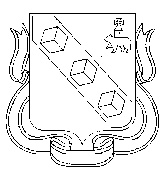 Администрация города Березники Пермского краяУПРАВЛЕНИЕ  ИМУЩЕСТВЕННЫХ И ЗЕМЕЛЬНЫХ ОТНОШЕНИЙУИЗОПРИКАЗот 25.12.2015г.                                                                                 № _____ -пВ соответствии с Федеральным законом от 26.07.2006 года № 135-ФЗ «О защите конкуренции», приказом Федеральной антимонопольной службы от 10.02.2010 года № 67 «О порядке проведения конкурсов или аукционов на право заключения договоров аренды, договоров аренды безвозмездного пользования, договоров доверительного управления имущества, иных договоров, предусматривающих переход прав владения и (или) пользования в отношении государственного или муниципального имущества, и перечне видов имущества, в отношении которого заключение указанных договоров может осуществляться путем проведения торгов в форме конкурса», решением Березниковской городской Думы от 26 мая 2009 г. N 616 «Об утверждении Положения о порядке передачи муниципального имущества муниципального образования «Город Березники» в безвозмездное пользование», решением комиссии по аренде муниципального имущества (протокол № 24 от 25.12.2015г.) П Р И К А З Ы В А Ю:1. Провести аукцион по продаже:1.1. Права заключения договора безвозмездного пользования имуществом, находящимся в муниципальной собственности муниципального образования «Город Березники», в виде лифтового комплекса «Система диспетчеризации и диагностики лифтов «Обь», 2009г. выпуска, общей стоимостью 5 174 000,00 руб. по состоянию на 31.12.2009г. и встроенных нежилых помещений, общей площадью 31,8 кв.м., балансовой стоимостью 61 574,23 руб. по состоянию на 21.12.2009г, расположенных в цокольном этаже жилого дома по адресу: Пермский край, г. Березники, ул. Юбилейная, 92.Целевое использование: - по встроенным нежилым помещениям, общей площадью 31,8 кв.м., расположенных по адресу: Пермский край, г. Березники, ул. Юбилейная, 92, размещение диспетчерского пункта;- по лифтовому комплексу «Система диспетчеризации и диагностики лифтов «Обь» – обеспечение надлежащего содержания и технического обслуживания лифтового комплекса «Система диспетчеризации и диагностики лифтов «Обь»в соответствии с нормативными правовыми актами, действующим законодательством, техническим заданием (приложение №1 к настоящему приказу).Договор безвозмездного пользования недвижимым имуществом заключается сроком на 10 лет.Начальная (минимальная) цена права – 95 000 (девяносто пять тысяч) рублей 00 копеек.Шаг аукциона – 4 750 (четыре тысячи семьсот пятьдесят) рублей 00 копеек.Сумма задатка: 20 % от начальной цены на право заключения договора 19 000 (девятнадцать тысяч) рублей 00 копеек. 2. Отделу аренды:в срок до 01.01.2016г. обеспечить размещение извещения об аукционе в информационно-телекоммуникационной сети «Интернет» на официальных сайтах: http://www.torgi.gov.ru/, http://www.admbrk.ru/;организовать 29.01.2016г. открытый аукцион с открытой формой подачи предложений по цене на право заключения договора безвозмездного пользования имуществом, находящемся в муниципальной собственности муниципального образования «Город Березники», в соответствии с действующим законодательством РФ.Начальник управления                                                                                                            Н.А. ЛежневаПриложение №1к приказу УИЗО от 25.12.2015г. № _____ТЕХНИЧЕСКОЕ ЗАДАНИЕ1.Проведение работ по обеспечению надлежащего содержания и технического обслуживания лифтового комплекса «Система диспетчеризации и диагностики лифтов «Обь» должны включать:- техническое обслуживание устройства контроля скорости лифтов (УКЛС);- техническое обслуживание устройства безопасности (УБ-1);- проверка двусторонней переговорной связи и сигналов неисправности лифта из кабины;- проверка двусторонней переговорной связи и сигналов неисправности лифта, а также контроля закрытия дверей, из машинного помещения;- ежесуточное диагностирование линий громкоговорящей связи к лифтам с пульта ОДС и выполняться на основании следующих документов:- инструкции по эксплуатации завода изготовителя оборудования ООО «Лифт Комплекс ДС»;- руководства по эксплуатации завода изготовителя оборудования ООО «Лифт Комплекс ДС»;- правил устройства и безопасной эксплуатации лифта ПБ 10-558-03, утвержденных Постановлением Госгортехнадзора РФ от 16.05.2003г.2.Порядок и условия оказания услуг:2.1.Исполнитель работ по обеспечению надлежащего содержания и технического обслуживания лифтового комплекса «Система диспетчеризации и диагностики лифтов «Обь» (далее – Исполнитель) должен иметь свидетельства о вступлении в СРО с допуском к определенному виду или видам работ, которые оказывают влияние на безопасность объектов капитального строительства, с указанием в перечне видов работ в соответствии с приказом Министерства регионального развития РФ от 30.12.2009 г. № 624 (23.2. Монтаж лифтов. 24.2. Пусконаладочные работы лифтов).2.2.Исполнитель должен соблюдать технологию и методы производства работ в соответствии с: инструкциями по техническому обслуживанию и ремонту завода-изготовителя, технологическими картами, техническим заданием, соблюдением правил охраны труда, техники безопасности и пожарной безопасности, стандартами, строительными нормами и правилами и иными действующими на территории РФ нормативно-правовыми документами:  - ГОСТ Р 53780-2010 (ЕН 81-1:1998, ЕН 81-2:1998) «Лифты. Общие требования безопасности к устройству и установке»;- ГОСТ Р 52382-2010 (ЕН 81-72:2003) «Лифты пассажирские. Лифты для пожарных»;- ГОСТ Р 52383-2005 «Лифты. Пожарная безопасность»;- ГОСТ Р 53296-2009 «Установка лифтов для пожарных в зданиях и сооружениях. Требования пожарной безопасности»;- ГОСТ Р 51631-2008 (ЕН 81-70:2003) «Лифты пассажирские. Технические требования доступности, включая доступность для инвалидов и других маломобильных групп населения»;- ГОСТ Р 53297-2009 «Лифты пассажирские и грузовые. Требования пожарной безопасности»;- ГОСТ Р 52626-2006 «Методология оценки и повышения безопасности лифтов, находящихся в эксплуатации»;- ГОСТ Р 53782-2010 «Лифты. Правила и методы оценки соответствия лифтов при вводе в эксплуатацию»;- СНиП IV-14-82 Сборник 2-14 «Лифты». - Технические регламенты Таможенного союза. Безопасность лифтов.2.3.Работники Исполнителя должны иметь аттестованных специалистов по основам промышленной безопасности; по эксплуатации лифтов. 2.4.Персонал исполнителя должен быть аттестован по электробезопасности не ниже IV группы (в соответствии с требованиями ПОТ РМ-016-2011).2.5.Исполнитель должен иметь в штате не менее двух аттестованных специалистов заводом изготовителем для технического обслуживания и ремонта диспетчерского комплекса «ОБЬ» .2.6.Исполнитель должен иметь в штате не менее четырех аттестованных диспетчеров заводом изготовителем для технического обслуживания и ремонта диспетчерского комплекса «ОБЬ».2.7.Дежурный персонал исполнителя должен вести оперативную документацию: журнал для фиксирования ежемесячных осмотров диспетчерского комплекса «ОБЬ» (для регистрации сбоев в работе диспетчерского комплекса «ОБЬ» и отметках о принятых мерах и времени устранения неисправностей); журнал текущих ремонтов диспетчерского комплекса «ОБЬ» (технического обслуживания).2.8.Исполнитель должен быть официальным представителем завода изготовителя по монтажу, пусконаладке и техническому обслуживанию диспетчерского комплекса «ОБЬ».2.9.Исполнитель своевременно уведомляет собственника имущества (Ссудодателя) лифтового комплекса «Система диспетчеризации и диагностики лифтов «Обь» о необходимости замены морально и физически устаревшего оборудования диспетчерского комплекса «ОБЬ», а также отдельных деталей, узлов и механизмов, дальнейшая эксплуатация которых не обеспечивает безопасную и бесперебойную работу диспетчерского комплекса «ОБЬ». Своевременно информирует Заказчика об изменениях требований к эксплуатации диспетчерского комплекса «ОБЬ», а также дает рекомендации о возможных технических усовершенствованиях.2.10.Работы по техническому обслуживанию диспетчерского комплекса «ОБЬ» оказываются с использованием необходимых инструментов, контрольно – измерительных приборов Исполнителя.2.11.Исполнитель исправляет за свой счет некачественно выполненные работы, повлекшие за собой технической неисправности, ставшую следствием некачественно выполненных работ.Начальник управления имущественных и земельных отношений________________Н.А. Лежнева№№ п\пНаименованиеКол-востраниц3….Администрация г. Березники Пермского краяУПРАВЛЕНИЕ ИМУЩЕСТВЕННЫХ И ЗЕМЕЛЬНЫХ ОТНОШЕНИЙСоветский проспект, 39,г. Березники, Пермский край, 618417Тел/факс (3424) 29 01 77№п/пУлица№Дома,ПодъездЭтажностьРег №лифтаРасположение оборудованияНаименование оборудованияСДДЛ «ОБЬ»Заводской №1234…№п/пУлица№Дома,ПодъездЭтаж-ностьРег №лифтаРасположение оборудованияНаименование оборудованияСДДЛ «ОБЬ»Заводской №1Мира80-193247МП ЛБ, ПК, ПМК1205982Мира80-293248МП ЛБ, ПК, ПМК1008883Мира80-393249МП ЛБ, ПК, ПМК1008964Мира80-493250МП ЛБ, ПК, ПМК1011795Мира80-593252МП ЛБ, ПК, ПМК1012036Мира80-693251МП ЛБ, ПК, ПМК1008736.1Мира80-6МП КЛШ-КСЛ21206.2Мира80-6МП Модем ZyXEL ADSL2+040365687Мира70-193282МП ЛБ, ПК, ПМК1045708Мира70-293262МП ЛБ, ПК, ПМК1019069Мира72-193254МП ЛБ, ПК, ПМК10187410Мира72-293253МП ЛБ, ПК, ПМК10121611Мира74-193257МП ЛБ, ПК, ПМК10187912Мира74-293258МП ЛБ, ПК, ПМК10008113Мира100-194506МП ЛБ, ПК, ПМК10189014Мира100-294505МП ЛБ, ПК, ПМК10188815Мира102-194639МП ЛБ, ПК, ПМК9622716Мира102-294640МП ЛБ, ПК, ПМК10188417Мира104-194638МП ЛБ, ПК, ПМК11197618Мира104-294641МП ЛБ, ПК, ПМК11024919Мира106-193256МП ЛБ, ПК, ПМК10189320Мира106-293255МП ЛБ, ПК, ПМК10190021Мира108-193211МП ЛБ, ПК, ПМК10189422Мира108-293210МП ЛБ, ПК, ПМК10189723Мира108-393212МП ЛБ, ПК, ПМК11497524Мира108-493209МП ЛБ, ПК, ПМК13465524.1.Мира108-4МП ИПР218025Мира92-193216МП ЛБ, ПК, ПМК10118926Мира92-293217МП ЛБ, ПК, ПМК10121527Мира92-493222МП ЛБ, ПК, ПМК10192028Мира92-593228МП ЛБ, ПК, ПМК10180529Мира92-693220МП ЛБ, ПК, ПМК10088730Мира92-793221МП ЛБ, ПК, ПМК10119831Мира124-13238МП ЛБ, ПК, ПМК10117631.1Мира 124-1МП Модем ZyXEL ADSL2+0403124831.2Мира124-19МП КЛШ-КСЛ223332Мира124-293237МП ЛБ, ПК, ПМК11198433Мира124-393236МП ЛБ, ПК, ПМК10121134Мира124-493235МП ЛБ, ПК, ПМК10120035Мира124-593234МП ЛБ, ПК, ПМК10121836Мира112-193208МП ЛБ, ПК, ПМК10117437Мира112-293207МП ЛБ, ПК, ПМК11417138Мира116-193202МП ЛБ, ПК, ПМК10186639Мира116-293203МП ЛБ, ПК, ПМК10189740Мира116-393205МП ЛБ, ПК, ПМК10166741Мира116-493206МП ЛБ, ПК, ПМК9797842Мира88-прав.124560МП ЛБ, ПК, ПМК10118543Мира90-прав1213021МП ЛБ, ПК, ПМК21372744Мира90-лев.124511МП ЛБ, ПК, ПМК9345345Пятилетки87-лев.123224МП ЛБ, ПК, ПМК10117346Пятилетки85-лев124564МП ЛБ, ПК, ПМК10088246.1Пятилетки85МП ИПР215347Пятилетки101-лев.124626МП ЛБ, ПК, ПМК10088548Пятилетки105-лев1213022МП ЛБ, ПК, ПМК10167149Пятилетки99-191191МП ЛБ, ПК, ПМК10089350Пятилетки99-291192МП ЛБ, ПК, ПМК12060851Пятилетки99-391196МП ЛБ, ПК, ПМК10088452Пятилетки99-491197МП ЛБ, ПК, ПМК10117753Пятилетки89-193232МП ЛБ, ПК, ПМК10088154Пятилетки89-293231МП ЛБ, ПК, ПМК10088355Пятилетки89-393233МП ЛБ, ПК, ПМК10089756Пятилетки89-493230МП ЛБ, ПК, ПМК10121057Пятилетки103-191187МП ЛБ, ПК, ПМК10089157.1Пятилетки103-1МП КЛШ-КСЛ223627.2Пятилетки103-1МП Модем ZyXEL ADSL2+0403656158Пятилетки103-291188МП ЛБ, ПК, ПМК10119359Пятилетки103-391190МП ЛБ, ПК, ПМК10089560Пятилетки103-491189МП ЛБ, ПК, ПМК10089961Юбилейная131-194517МП ЛБ, ПК, ПМК12058962Юбилейная131-294516МП ЛБ, ПК, ПМК11344563Юбилейная131-394515МП ЛБ, ПК, ПМК10191464Юбилейная131-494513МП ЛБ, ПК, ПМК10120165Юбилейная131-594514МП ЛБ, ПК, ПМК10187066Юбилейная131-694512МП ЛБ, ПК, ПМК10188666.1Юбилейная131-6МП КЛШ-КСЛ223466.2Юбилейная131-6МП Модем ZyXEL ADSL2+0403656667Юбилейная135-194507МП ЛБ, ПК, ПМК10191368Юбилейная135-294508МП ЛБ, ПК, ПМК10192269Юбилейная137-193289МП ЛБ, ПК, ПМК10187570Юбилейная137-293288МП ЛБ, ПК, ПМК10188271Юбилейная141-194538МП ЛБ, ПК, ПМК10120872Юбилейная141-294539МП ЛБ, ПК, ПМК10188073Юбилейная141-394533МП ЛБ, ПК, ПМК10190774Юбилейная141-494540МП ЛБ, ПК, ПМК10191075Юбилейная141-594532МП ЛБ, ПК, ПМК10191176Юбилейная141-694537МП ЛБ, ПК, ПМК10190977Юбилейная141-794531МП ЛБ, ПК, ПМК10192678Юбилейная141-894547МП ЛБ, ПК, ПМК10087279Юбилейная141-994521МП ЛБ, ПК, ПМК10186880Юбилейная141-1094519МП ЛБ, ПК, ПМК10189181Юбилейная141-1194520МП ЛБ, ПК, ПМК10188182Юбилейная143-194556МП ЛБ, ПК, ПМК10090083Юбилейная143-294557МП ЛБ, ПК, ПМК10190883.1Юбилейная143-2МП ИПР218284Юбилейная145-194551МП ЛБ, ПК, ПМК10190485Юбилейная145-294553МП ЛБ, ПК, ПМК10121286Юбилейная147-194548МП ЛБ, ПК, ПМК10191287Юбилейная147-294549МП ЛБ, ПК, ПМК10191988Юбилейная147-394550МП ЛБ, ПК, ПМК10192189Свердлова166-194558МП ЛБ, ПК, ПМК11025190Свердлова166-294559МП ЛБ, ПК, ПМК10190391Свердлова168-194579МП ЛБ, ПК, ПМК10188392Свердлова168-294578МП ЛБ, ПК, ПМК10188793Свердлова168-394595МП ЛБ, ПК, ПМК9714994Свердлова168-494596МП ЛБ, ПК, ПМК10189695Свердлова170-194576МП ЛБ, ПК, ПМК11024596Свердлова170-294577МП ЛБ, ПК, ПМК10186997Свердлова172-194565МП ЛБ, ПК, ПМК10189598Свердлова172-294567МП ЛБ, ПК, ПМК10190798.1Свердлова172-2МП ИПР218099Свердлова164-194561МП ЛБ, ПК, ПМК101878100Свердлова164-294562МП ЛБ, ПК, ПМК110290101Мира84-левый124524МП ЛБ, ПК, ПМК100878102Мира84правый123285МП ЛБ, ПК, ПМК110240103Мира86левый124542МП ЛБ, ПК, ПМК101207104Мира86правый124541МП ЛБ, ПК, ПМК134352105Мира62-183270МП ЛБ, ПК, ПМК134656106Мира62-283281МП ЛБ, ПК, ПМК101277107Мира62-383271МП ЛБ, ПК, ПМК101898108Мира62-483269МП ЛБ, ПК, ПМК101209109Мира62-583268МП ЛБ, ПК, ПМК120606110Мира62-683267МП ЛБ, ПК, ПМК100879110.1Мира62-6МП КЛШ-КСЛ2235110.2Мира62-6МП Модем ZyXEL ADSL2+04036567111Мира62-783266МП ЛБ, ПК, ПМК101899112Мира62-883272МП ЛБ, ПК, ПМК100875113Мира62-984522МП ЛБ, ПК, ПМК101906114Мира62-1084523МП ЛБ, ПК, ПМК92330115Мира44правый91164МП ЛБ, ПК, ПМК101197116Мира44левый91165МП ЛБ, ПК, ПМК120597117Юбилейная11291178МП ЛБ, ПК, ПМК90015117.1Юбилейная112МП КЛШ-КСЛ2231117.2Юбилейная112МП Модем ZyXEL ADSL2+04036563118Мира65-184606МП  ЛБ, ПК, ПМК101872118.1Мира65-1МП КЛШ-КСЛ2215118.2Мира65-1МП Модем ZyXEL ADSL2+04036564119Мира65-284607МП ЛБ, ПК, ПМК101865120Мира107-1193286МП ЛБ, ПК, ПМК101166121Мира107-1294760МП ЛБ, ПК, ПМК97993122Мира52 -79МП ЛБ, ПК, ПМК101213123Мира52 - 89МП ЛБ, ПК, ПМК101988124П.Коммуны40-184554МП ЛБ, ПК, ПМК101889124.1П.Коммуны40-1МП КЛШ-КСЛ2229124.2П.Коммуны40-1МП Модем ZyXEL ADSL2+04036569125П.Коммуны40-284555МП ЛБ, ПК, ПМК101885126П.Коммуны40-384528МП ЛБ, ПК, ПМК101867127П.Коммуны40-484543МП ЛБ, ПК, ПМК100898128П.Коммуны40-584529МП ЛБ, ПК, ПМК114973129П.Коммуны40-684546МП ЛБ, ПК, ПМК134658130П.Коммуны40-784527МП ЛБ, ПК, ПМК101871131Дощеникова10-194773МП ЛБ, ПК, ПМК101190132Дощеникова10-294739МП ЛБ, ПК, ПМК101188133Дощеникова10-394740МП ЛБ, ПК, ПМК101182134Дощеникова10-494738МП ЛБ, ПК, ПМК101184135Дощеникова22-194706МП ЛБ, ПК, ПМК101186135.1Дощеникова22-1МП ИПР2178136Дощеникова22-294707МП ЛБ, ПК, ПМК101183137Дощеникова22-394708МП ЛБ, ПК, ПМК101907138Дощеникова22-494709МП ЛБ, ПК, ПМК101186139Дощеникова22-594710МП ЛБ, ПК, ПМК101180140Дощеникова22-69МП ЛБ, ПК, ПМК101192141Дощеникова22-79МП ЛБ, ПК, ПМК101165142Дощеникова22-89МП ЛБ, ПК, ПМК101160143Дощеникова22-99МП ЛБ, ПК, ПМК101161144Строгановская11-194759МП ЛБ, ПК, ПМК96235145Строгановская11-294758МП ЛБ, ПК, ПМК101162146Строгановская9-194747МП ЛБ, ПК, ПМК101195147Строгановская9-294746МП ЛБ, ПК, ПМК101167148Строгановская9-394754МП ЛБ, ПК, ПМК101164148.1Строгановская9-31ДиспетчерскаяКЛШ-PRO6680148.2Строгановская9-31ДиспетчерскаяКСЛ2215148.3Строгановская9-31ДиспетчерскаяММИ3251148.4Строгановская9-31ДиспетчерскаяМодем ZyXEL ADSL2+04063570149Строгановская9-494753МП ЛБ, ПК, ПМК101169150Строгановская9-5МП ЛБ, ПК, ПМК101181151Строгановская9-694764МП ЛБ, ПК, ПМК101159152Строгановская19-894750МП ЛБ, ПК, ПМК101175153Строгановская19-974749МП ЛБ, ПК, ПМК101187154Юбилейная 129-1МП ИПР2181155Юбилейная921ДиспетчерскаяКСЛ2263155.1Юбилейная921Диспетчерская1.Компьютер - Celeron 430 (1,80ГГц, 2Gb, 250Gb);2.Монитор LCD acer –V 193;3.Клавиатура –Genius;4.Компьютерная мышь оптическая – Genius;5. Динамики Genius6. Сетевой фильтр – 6 розеток155.2Юбилейная921ДиспетчерскаяUPS201309050699155.3Юбилейная921ДиспетчерскаяМодем ZyXEL ADSL2+04036565Об утверждении условий аукциона по продаже права заключения договора безвозмездного пользования  имуществом, находящимся в муниципальной собственности муниципального образования «Город Березники»